     Муниципальный этап соревнований по настольному теннису среди команд общеобразовательных организаций Красноярского края «Школьная спортивная лига» (далее – соревнования по настольному теннису) является II этапом Всероссийских спортивных игр школьников «Президентские спортивные игры».	     Всероссийские спортивные игры школьников «Президентские спортивные игры» среди команд общеобразовательных учреждений Красноярского края «Школьная спортивная лига» в 2016-2017 учебном году проводятся в соответствии с Указом Президента Российской Федерации от 30 июля 2010 г. № 948 «О проведении Всероссийских спортивных соревнований (игр) школьников». 	       Соревнования по настольному теннису проводились с целью привлечения детей к регулярным занятиям физической культурой и спортом, повышения уровня их подготовленности и спортивного мастерства.Задачи: пропаганда здорового образа жизни среди школьников;внедрение физической культуры и спорта в повседневную жизнь школьников;привлечение широких масс школьников к активным занятиям физической культурой и спортом, здоровому образу жизни;развитие и популяризация настольного тенниса в городе Ачинске;определение лучших команд общеобразовательных организаций. Соревнования по настольному теннису проводились  20, 21 октября  2016 года с 11.30 часов в  легкоатлетическом манеже «Рекорд» МБУ ГСК «Олимп» по адресу: г. Ачинск, ул. Кравченко, 30.К участию в соревнованиях допускались  команды, состоящие из учащихся 2002 г. р. и младше одной общеобразовательной организации. Состав команды 6 человек, в том числе: 3 юноши, 2 девушки и 1 тренер-представитель.        Командное первенство определялось среди команд общеобразовательных организаций  по наибольшей сумме очков, набранных командами во встречах друг с другом, а в случае равенства очков по дополнительному показателю - числу командных очков.         Лучшие игроки соревнований среди девушек и юношей определялись по результатам всех встреч.        Нашу  команду представляли учащиеся с 4по 8 класс:Ахов Рома – 6 «Б», Козырь Полина-4 «Б», Кузнецов Данил – 8 «Б», Алиев Канан- 7 «А»,Тарадина Настя – 7 «Б», Рустамова Анора -8«А». В двух дневной борьбе наша команда заняла 10 место из 14 возможных. Очень хорошую игру показали :Ахов Рома – 6 «Б», Козырь Полина-4 «Б».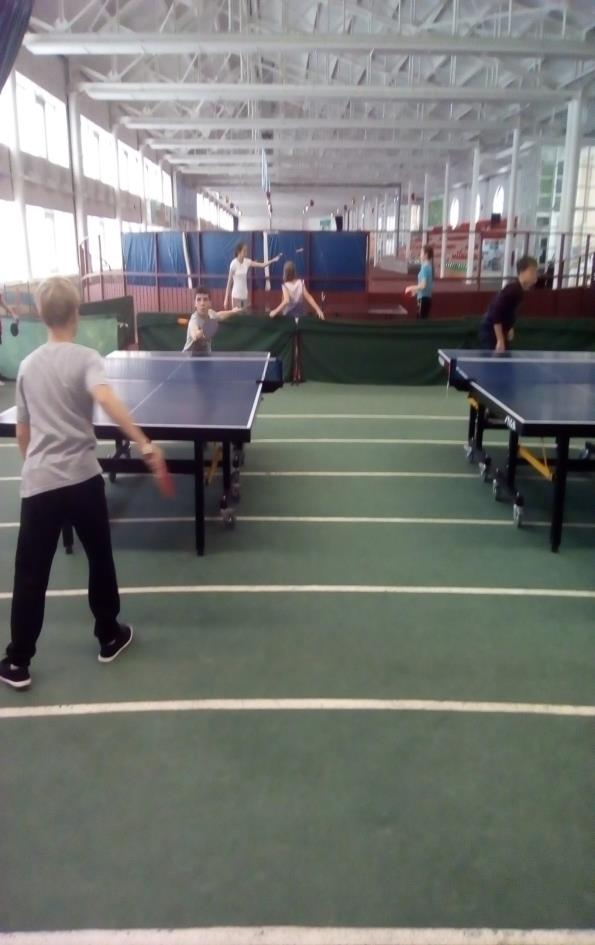 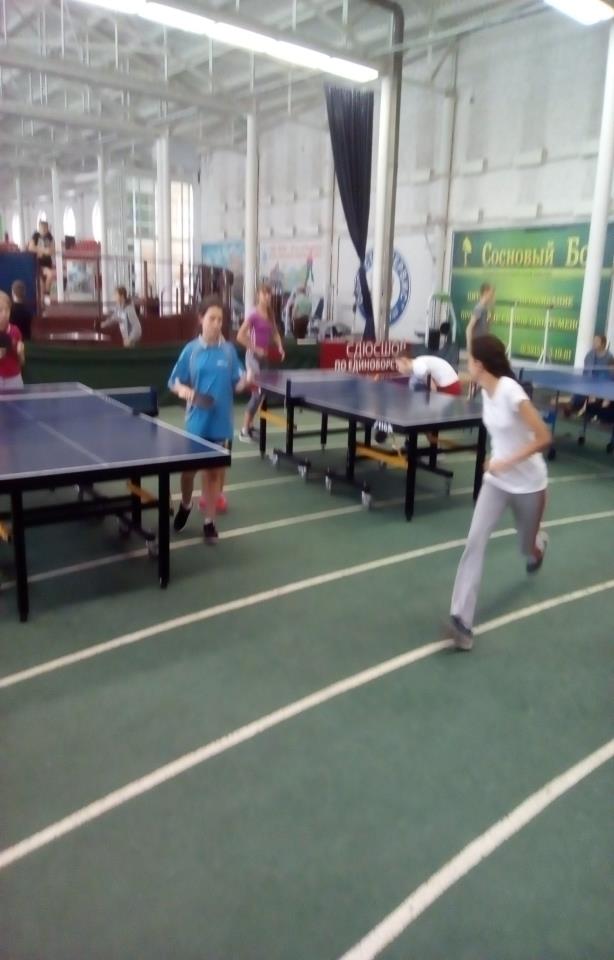 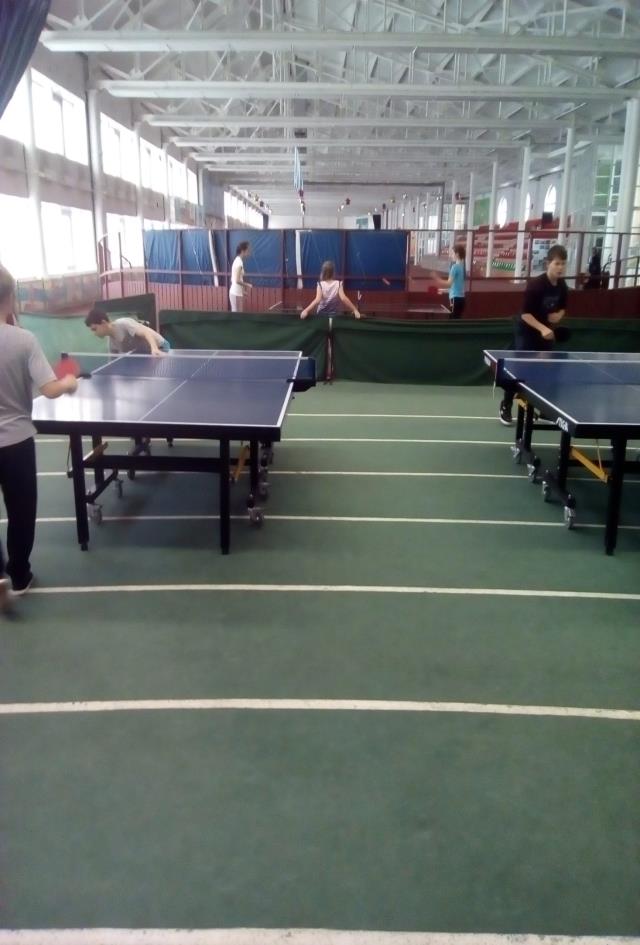 